Notice of Meeting of the Parish CouncilDear Councillor,You are hereby summoned to attend the meeting of Avening Parish Council which will be held in the Memorial Hall on Thursday 21st March 2019 at 7.30pm for the purpose of considering and resolving upon the business to be transacted at the meeting as set out below. Dated this 13 March 2019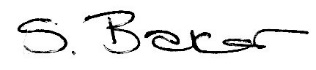 Shani Baker – Clerk to the CouncilBUSINESS TO BE TRANSACTED 7.30 pm1.	Visitors2.	Public Question Time3.	Police Report4.	Apologies and Reasons for Absence5.	Code of Conduct5.1	To Receive Declarations of Interest in Items on the Agenda5.2	To Receive Updates to Members Register Interests6.	Matters Arising from the Minutes of the Previous Meeting not included on the Agenda7.	MinutesTo Approve and Sign the Minutes of the Meeting of the Parish Council held on Thursday 21 February 2019.8.	Action Log from Meeting held Thursday 21 February 20199.	To Receive County and District Councillors Report10.	Community Issues & ProjectsProjectsLaunch of Villager of the yearDate and arrangements for annual village showLocal elections 2019Review of Current ProjectsComments on Project Manager’s ReportMemorial HallPlaying fieldAdditional Hanging BasketsCommunity IssuesTraffic and Highways, including comments on issues logUpdate on request for new grit binDog Fouling – update on request for new bin in Nags HeadDog on Lead Policy in the playing fieldFootpaths Right of WayUpdate on purchase of Defibrillator11.	Finance11.1	To Receive the Finance Report11.2	To Approve Bills for Payment11.3	Bank Forms12.	Planning and Tree Works12.1	New Applications – Planning12.2	Applications Responded to Since Last Meeting12.3	Decision Notices12.4	Planning Correspondence12.5	Tree Works12.6	Any other new applications or decisions received since publication of the Agenda13.	Correspondence14.	Councillors – An opportunity for members to bring any item of information to the Council or items for future meetings.15.	Date and time of the Next Meeting Thursday 18 April 2019 at 7.30 pm in the Memorial Hall - Everyone is WelcomeAVENING PARISH COUNCIL